СОВЕТ ДЕПУТАТОВ
Кременкульского сельского поселения
Сосновского муниципального района Челябинской областивторого созываРЕШЕНИЕот 22 ноября 2010 года №106 с. КременкульОб утверждении Положения «О налоге на имущество физических лиц в Кременкульском сельском поселении» (новая редакция)В соответствии с Налоговым кодексом Российской Федерации, Законом Российской Федерации "О налогах на имущество физических лиц", Федеральными законами "Об общих принципах организации местного самоуправления в Российской Федерации", Уставом Кременкульского сельского поселения Совет депутатов Кременкульского сельского поселения второго созываРЕШАЕТ:Утвердить Положение «О налоге на имущество физических лиц в Кременкульском сельском поселении» (новая редакция).Контроль за исполнение настоящего решения оставляю за собой.Настоящее решение опубликовать в Информационном бюллетени «Сосновская Нива».Настоящее решение вступает в силу не ранее чем по истечении одного месяца со дня его официального опубликования.Глава Кременкульскогосельского поселения	А.В. Глинкин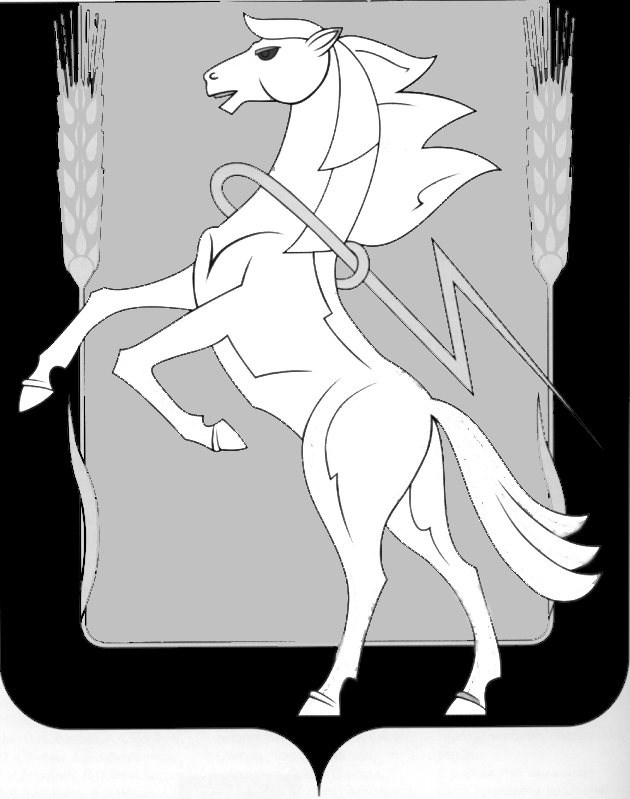 Утверждено Рением Совета депутатов Кременкульского сельского поселения второго созыва от 22.11.201 Ог №106ПОЛОЖЕНИЕО НАЛОГЕ НА ИМУЩЕСТВО ФИЗИЧЕСКИХ ЛИЦ
В КРЕМЕНКУЛЬСКОМ СЕЛЬСКОМ ПОСЕЛЕНИИ
(новая редакция)'Данное положение принято в соответствии с Федеральным законом от 06.10.2003г. №131-Ф3 «Об общих принципах местного самоуправления в Российской Федерации» и Законом Российской Федерации от 09.12.1991г.	№ 2003-1 «О налогах на имуществофизических лиц». Данное Положение вводится на территории муниципального образования Кременкульское сельское поселение.Статья 1. Плательщики налоговПлательщиками налогов на имущество физических лиц (далее - налоги) признаются физические лица - собственники имущества, признаваемого объектом налогообложения.Если имущество, признаваемое объектом налогообложения, находится в общей долевой собственности нескольких физических лиц, налогоплательщиком в отношении этого имущества признается каждое из этих физических лиц соразмерно его доле в этом имуществе. В аналогическом порядке определяются налогоплательщики, если такое имущество находится в общей долевой собственности физических лиц и предприятий (организаций).Если имущество, признаваемое объектом налогообложения, находится в общей совместной собственности нескольких физических лиц, они несут равную ответственность по исполнению налогового обязательства.Статья 2. Объекты налогообложенияОбъектами налогообложения признаются следующие виды имущества:жилой дом;квартира;комната;дача;гараж;иное строение, помещение и сооружение;доля в праве общей собственности на имущество, указанное в пунктах 1-6 настоящего пунктаСтатья 3. Ставки налога1. Установить следующие налоговые ставки на строения, помещения и сооружения в зависимости от суммарной инвентаризационной стоимости:Налоги зачисляются в местный бюджет по месту нахождения (регистрации) объекта налогообложения.Статья 4. Льготы по налогам%Льготы по налогам устанавливаются в соответствии со ст.4 Федерального Закона от 09.12.1991г. №2003-1 «О налогах на имущество физических лиц».Статья 5. Порядок исчисления и уплаты налоговИсчисление налогов производится налоговыми органами.Лица, имеющие право на льготы, указанные в ст.4 Федерального закона от 09.12.1991г. № 2003-1 «О налогах на имущество физических лиц» и в ст.4 настоящего Положения, самостоятельно представляют необходимые документы в налоговые органы.Налог исчисляется на основании данных об инвентаризационной стоимости по состоянию на 01 января каждого года.За имущество, признаваемое объектом налогообложения, находящееся в общей долевой собственности нескольких собственников, налог уплачивается каждым из собственников соразмерно их доле в этом имуществе. Инвентаризационная стоимость доли в праве общей долевой собственности на указанное имущество определяется как произведение инвентаризационной стоимости имущества и соответствующей доли.Инвентаризационная стоимость имущества, признаваемого объектом налогообложения и находящегося в общей совместной собственности нескольких собственников, без определения долей, определяется как часть инвентаризационной стоимости указанного имущества, пропорциональная числу собственников данного имущества.Форма сведений, необходимых для исчисления налогов, утверждается действующим законодательством.По новым строениям, помещениям и сооружениям налог уплачивается с начала года, следующего за их возведением или приобретением.За строение, помещение и сооружение, перешедшее по наследству, налог взимается с наследников с момента открытия наследства.В случае уничтожения, полного разрушения строения, помещения, сооружения взимание налога прекращается, начиная с месяца, в котором они были уничтожены или полностью разрушены.При переходе права собственности на строение, помещение, сооружение от одного собственника к другому в течение календарного года налог уплачивается первоначальным собственником с 01 января этого года до начала того месяца, в котором он утратил право собственности на указанное имущество, а новым собственником - начиная с месяца, в котором у последнего возникло право собственности.При возникновении права на льготу в течение календарного года перерасчет налога производится с месяца, в котором возникло это право.В случае несвоевременного обращения за предоставлением льготы по уплате налогов перерасчет суммы налогов производится не более чем за три года по письменному заявлению налогоплательщика.Уплата налога производится не позднее 01 ноября года, следующего за годом, за который начислен налог.Лица, своевременно не привлеченные к уплате налога, уплачивают его не более чем за три года, предшествующих календарному году направления налогового уведомления в связи с привлечением к уплате налога.Перерасчет суммы налога в отношении лиц, которые обязаны уплачивать налог на основании налогового уведомления, допускается не более чем за три года, предшествующих календарному году направления налогового уведомления в связи с перерасчетом суммы налога.Возврат (зачет) суммы излишне уплаченного (взысканного) налога, в связи с перерасчетом суммы налога, осуществляется за период такого перерасчета в порядке, установленном ст.ст.78, 79 Налогового кодекса Российской Федерации.Статья 6. Вступление в силуПризнать утратившим силу с 01 января 2011 года Положение «О имущественном налоге в Кременкульском сельском поселении», утвержденное Решением Совета депутатов Кременкульского сельского поселения от 11.12.2009г. № 36 и все изменения к этому Положению.При этом п.6 ст.5 настоящего Положения применяется на правоотношения, возникшие начиная с налогового периода 201 Нода.Срок уплаты налога налогоплательщиками - физическими лицами за 2010 год будет производиться в ранее установленные сроки - 15 сентября 2011 года и 15 ноября 2011 года.Стоимость имуществаСтавка налога на жилые помещенияСтавка налога на нежилые помещенияДо 300 тыс. руб. (включительно)0,1%0,1%от 300 тыс. руб. до 500 тыс. руб. (включительно)0,2%0,3%свыше 500 тыс. руб. (включительно)0,5%2,0%